Dear (Sponsor’s name)Being a part of such a prestigious institute (name of your educational institute) was only a dream for me, till I met you. With your generous sponsorship, today I am a part of this institute and am able to pursue my education further.You have been a source of constant support and inspiration for me. I am grateful and humbled today to realize the amount of time, dedication, and money you have spent on me. And I would only like to say is, I will try my level best to live up to it.Money has always been a source of doubt in me. Never ever having enough of it, has its own drawbacks. But now when I look back, I understand the many lessons it has taught me, and I realize how important you have been in making my dreams come true.I shall forever be grateful to you and I look forward to associating with you for future endeavors.Thanking you.Yours sincerely(Your name)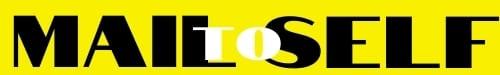 